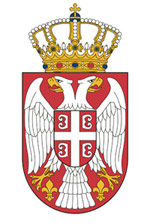 Република СрбијаМИНИСТАРСТВО КУЛТУРЕИ ИНФОРМИСАЊАБрој: 404-02-52/2015-07/4-1 Датум: 20.10.2015. Б е о г р а дВлајковићева 3ЈН МВ 10/2015 ПРЕДМЕТ: ОДГОВОРИ НА ПИТАЊА  Број   јавне набавке ЈН МВ 10/2015          Сходно  члану 63.  Закона о јавним  набавкама („Сл. гласник РС”, бр. 124/12, 14/15 и 68/15), а у вези  питања заинтересованих лица од 19.10.2015.године, која се односе на јавну набавку  мале  вредности услуга Наручиоца  Министарства културе и информисања  број  10/2015 - услуге  набавке хотелског смештаја за потребе Министарства културе и информисања које гласи:Поштовани,
На страни 19 конкурсне документације пише да у случају истог понуђеног рока плаћања, као најповољнија понуда биће изабрана понуда оног понуђача који је понудио дужи рок важења понуде. Да ли можете да нам дефинишете горњу границу рока важења понуде, да се не би десила ситуација као на претходним тендерима где је ово био критеријум да агенције буду принуђене да нуде нереалне рокове изражене у хиљадама, милионима па и више дана? Такође да ли рок важења понуде исказујемо искључиво у данима или годинама?ПИТАЊА:1. Да ли можете да нам дефинишете горњу границу рока важења понуде, да се не би десила ситуација као на претходним тендерима где је ово био критеријум да агенције буду принуђене да нуде нереалне рокове изражене у хиљадама, милионима па и више дана?2. Такође да ли рок важења понуде исказујемо искључиво у данима или годинама?ОДГОВОРИ:1. Наручилац   је у конкурсној документацији   предвидео  рок важења понуде. Рок  важења понуде  је наведен  у  Обрасцу  понуде   на страни 24 Конкурсне документације, где је  захтевано од   Понуђача    да  наведе  рок важења   своје понуде. Рок важења понуде  се односи  на период од  дана отварања   понуда  и  рок не може бити  краћи од   30 дана.  У складу  са својим пословањем Понуђач одређује    горњу  границу имајући у виду  предмет  ове јавне набавке.2. Рок важења понуде  се исказује у данима. КОМИСИЈА  ЗА ЈАВНУ  НАБАВКУ 